Памятка школьникуБЕЗОПАСНОСТЬ НА ДОРОГЕЕжегодно в нашей стране жертвами дорожно-транспортных происшествий становятся дети. Каждый день вы выходите на улицу и становитесь участниками дорожного движения.  Очень часто ребята нарушают правила дорожного движения  или вовсе их не знают. Давайте сейчас, прочитав эту памятку, запомним основные правила и не будем  их нарушать.ОСНОВНЫЕ ПРАВИЛА  БЕЗОПАСНОГО ПОВЕДЕНИЯ НА ДОРОГЕНикогда не выбегайте на дорогу перед приближающимся автомобилем. Это опасно, потому что водитель не может остановить машину сразу.Дорогу необходимо переходить в специально установленных местах по пешеходному  переходу.На проезжую часть выходите только после того, как убедитесь в отсутствии приближающегося транспорта и слева и справа.Выйдя из автобуса не выбегайте  на дорогу. Подождите, пока автобус отъедет, и только потом, убедившись в отсутствии машин, переходите дорогу.Опасно выезжать на проезжую часть на скейтах и роликовых коньках.Не выбегайте на дорогу вне зоны пешеходного перехода, в этом месте  водитель  не ожидает пешеходов и не сможет мгновенно остановить автомобиль.Опасно играть в мяч и другие игры рядом с проезжей  частью, лучше это делать во дворе или на детской площадке.Умейте  пользоваться светофором.Помните! Только строгое соблюдениеПравил дорожного движения защищает всех васот опасностей на дороге.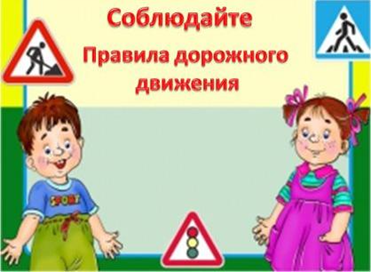 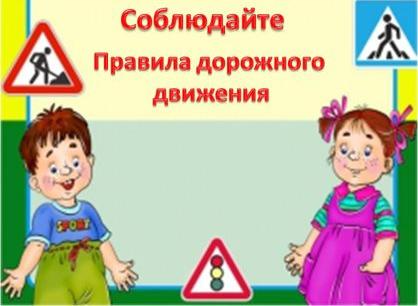 